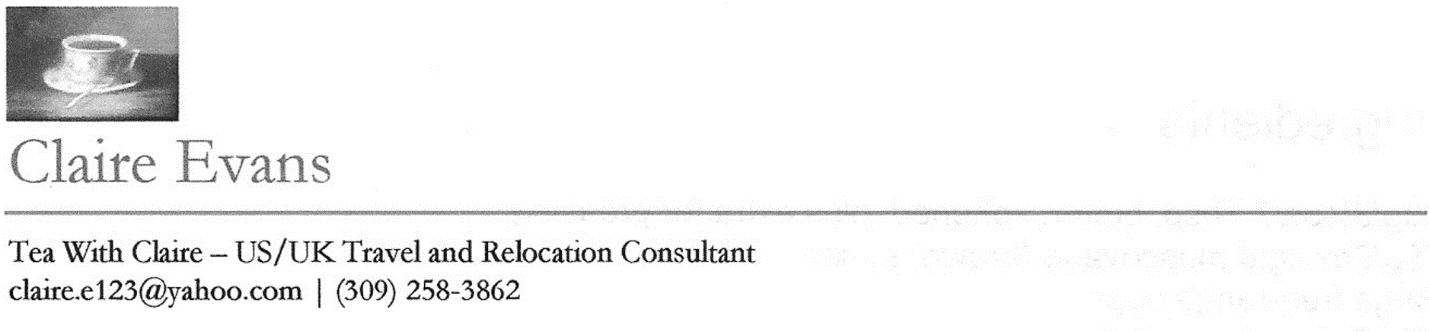 Baking presentation notes – Food scale requiredTo convert US all-purpose flour to self-rising UK flour, add 2 teaspoons baking powder per cup of flour. Whisk/sift before use.To convert US regular cake flour to self-rising UK flour, add 1 ¾ teaspoons baking powder per cup of cake flour. Whisk/sift before use.For recipes that call for self-rising flour in grams, make up a batch of self-rising flour according to the above and use a food scale to weigh the correct amount into the recipe.MARY’S STICKY TOFFEE PUDDING			By Mary Berry (from Mary Berry Everday)Sticky, gooey and surprisingly light and easy, Mary's sticky toffee pudding is a winner. Baked in a large dish, this is a family-sized pudding, spooned out or cut into squares to serve. For this recipe you will need a 1.7-litre/3-pint (2 quart) ovenproof dish and an electric whisk (handheld mixer). Each serving provides 927 kcal, 9g protein, 88g carbohydrates (of which 60g sugars), 59g fat (of which 36g saturates), 1.5g fibre and 1.9g salt.Preparation time: less than 30 mins		Cooking time: 30 mins to 1 hour		Serves: 6Ingredients100g/3½oz/7 Tbsp. butter, softened, plus extra for greasing175g/6oz light muscovado (brown) sugar2 large free-range eggs225g/8oz self-raising flour1 tsp baking powder1 tsp bicarbonate of soda3 tbsp black treacle (or dark molasses)275ml/9½fl oz full-fat milkdouble cream (whipping cream) or vanilla ice cream, to serveFor the sauce:100g/3½oz/7 Tbsp. butter125g/4½oz light muscovado (brown) sugar1 Tbsp. black treacle (or dark molasses)300ml/10fl oz pouring double cream (whipping cream)1 tsp vanilla extractMethod1. Preheat the oven to 350F/180C/160C Fan/Gas 4. Butter a wide shallow 1.7-litre/3-pint/2 quart ovenproof dish.2. Put the butter, sugar, eggs, flour, baking powder, bicarbonate of soda and treacle into a mixing bowl. Beat using an electric handheld whisk (mixer) for about 30 seconds or until combined. Pour in the milk gradually and whisk again until smooth. Pour into the prepared dish. Bake for 35–40 minutes or until well risen and springy in the centre.3. To make the sauce, put all the ingredients into a saucepan and stir over a low heat until the sugar has dissolved and the butter has melted. Bring to the boil, stirring for a minute.4. To serve, pour half the sauce over the pudding in the baking dish. Serve with the cream or ice cream.Recipe Tips:  This recipe can be cooked up to a day ahead and reheated. The sauce can be made up to 3 days ahead; cover and store in the fridge.HAIRY BIKERS’ APPLE AND BLACKBERRY CRUMBLEIngredients3 eating apples, peeled, quartered and cored2 Bramley cooking apples, peeled, quartered and cored2 tsp cinnamon100g demerara sugar300g blackberries175g plain flour1 tsp cinnamon140g soft brown sugar35g porridge oats180g cold unsalted butterMethodPut the quartered apples in a bowl and shuffle them around to mix them up a bit. Mix the cinnamon with the sugar in a separate bowl. Put half the apples in an oven dish and sprinkle with a third of the sugar mixture. Add the blackberries and sprinkle with the second third of sugar mixture. Cover with the remaining apples and add the remaining sugar and cinnamon mixture.To make the crumble topping: Put the flour and cinnamon in a bowl and mix well, then stir in the sugar and the oats. Cut the butter into small cubes, add to the mixture and rub it in with your fingertips until the mixture is the texture of breadcrumbs. Lay the crumble mixture on top of the fruit.Preheat the oven to 325°F, 170°C, gas 3 and bake the crumble for about 40 mins. Keep an eye on the top. The sugar should go golden, not black. Serve with custard.YORKSHIRE RHUBARB GINGERBREADFrom Margaret’s Baking Journey Around the British Isles by Margaret BaconThis is a blissful  Yorkshire marriage between two regional soul-mates: Rhubarb and Gingerbread.  There is a gooey layer of rhubarb and crystallised ginger running through the centre of this cake.Ingredients4 oz butter2 oz (55g) caster sugar1½ oz (70g) black treacle4 oz (100g) self-raising flour½ teaspoon bicarbonate of soda3 level teaspoons ground ginger1 egg, beaten1 ¼ pound rhubarb, cut into small pieces6 oz (170g) crystallised ginger, roughly choppedMilk to mixMethodPreheat oven to a moderate 350 F/ gas mark 4/180 C.Grease and line with greaseproof paper a square shallow cake tin.Melt the butter, sugar and treacle together in a pan over a low heat, then remove from the heat.Sift together the flour, bicarbonate of soda and 1 level teaspoon of the ground ginger and stir this into the pan.Let the mixture cool then stir in the beaten egg and enough milk to give a soft consistency.Spoon half the mixture into the tin and top evenly with chopped rhubarb and crystallised ginger and sprinkle over the remaining 2 level teaspoons of ground ginger.Top with the remaining gingerbread mixture and spread it evenly over the rhubarb & ginger.Bake for about 60 – 90 minutes or until a skewer inserted comes out clean.Cut into squares when cold.TOAD-IN-THE-HOLE				From The Best Quick Breads by Beth Hensperger, 1994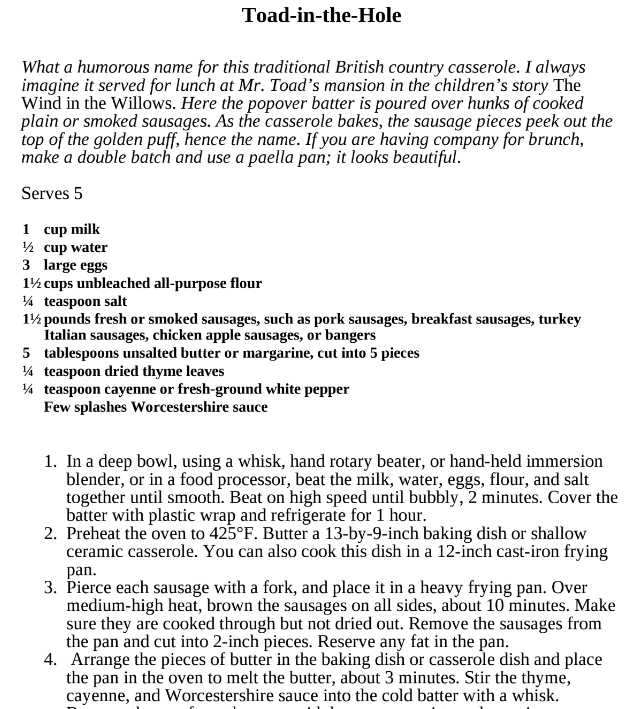 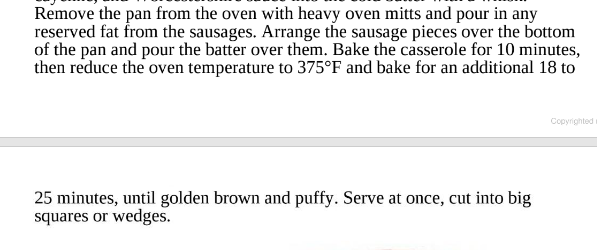 THE HAIRY BIKERS’ CORNISH PASTYServes: Makes 1 large pastyPrep time: 1 to 2 hoursCooking time: 30 minutes to 1 hourIngredientsFor the pasty225g / 1/2lb plain flour, plus extra for dusting1 tsp baking powder1 tsp salt60g / 2oz unsalted butter1 free-range egg, yolk only60ml / 2.5fl oz water1 free-range egg, beaten, for glazingFor the filling50g / 2oz swede (rutabaga), finely chopped150g / 5.5oz potato, peeled and cut into cubes50g / 2oz onion, finely chopped100g / 3.5oz rib-eye steak, cut into small pieces1 tbsp chopped fresh parsleysalt and freshly ground black pepperMethodFor the pastry, pulse the flour, baking powder, salt, butter and egg yolk in a food processor until the mixture resembles breadcrumbs.Gradually add the water, a tablespoon at a time, mixing continuously until the mixture just comes together as a dough. (You may not need to use all the water.) Roll the dough into a ball, then wrap it in cling film and chill in the fridge for an hour.Meanwhile, for the filling, bring a pan of salted, boiling water to the boil. Add the chopped swede and potato and cook for 4-5 minutes, until tender, then drain well, refresh in cold water and set aside.Preheat the oven to 180C/350F/Gas 4.Roll the chilled pastry out onto a clean, floured work surface. Cut a large disc from the pastry using a dinner plate as a template. Place the onions in a line down the middle of the pastry disc. Spoon the chopped steak on top, then spoon the cooked potato and swede over it. Sprinkle with the chopped parsley and season, to taste, with salt and freshly ground black pepper.Brush the edge of the pastry disc with some of the beaten egg. Draw the edges of the pastry together and crimp them with your fingers to seal so that the seal sits on top of the filling. Using a knife, make a small hole in the top of the pasty and brush all over with the remaining beaten egg.Place the pasty onto a baking tray and bake in the oven for 25-30 minutes, or until golden-brown.BIRTHDAY CUSTARD SPONGE						By Nigella. Featured in FEASTThis cake - simple and homespun, and not above using Bird's Custard Powder for its buttercream filling - has been an essential part of birthday celebrations in my house since my children were little.Makes: up to 12 slicesIngredients For the sponge200 grams plain flour3 tablespoons custard powder2 teaspoons baking powder½ teaspoon bicarbonate of soda4 large eggs225 grams soft butter200 grams caster sugar2 - 3 tablespoons milkFor the buttercream filling125 grams icing sugar4 teaspoons custard powder75 grams soft unsalted butter1½ teaspoons boiling water (from recently boiled kettle)For the chocolate icing60 millilitres water2 tablespoons golden syrup125 grams caster sugar (or use 50g if using milk chocolate)175 grams dark chocolate1 packet hundreds and thousands (nonpareils)MethodFor the cakeMake sure everything you need is at room temperature before you start. Preheat the oven to gas mark 4/180°C/160°C Fan/350ºF, and butter and line two 20cm / 8 inch sandwich tins.Put all of the above ingredients except the milk, into a food processor. Process to a smooth batter, and then add the milk a tablespoon at a time to make a soft dropping consistency. Divide between the two cake tins and bake for 20 minutes. The cakes will have risen and feel spookily puffy; this is because of the cornflour in the custard powder.Let the tins sit on a cooling rack for 5 minutes and then turn them out on to the rack, peeling away the paper.For the buttercream icingProcess the icing sugar and custard powder to get rid of any lumps, and then add the butter, processing again to make the buttercream come together.Feed the boiling water down the funnel with the motor running to make the filling easier to spread.Then sandwich the cooled sponges together with the custardy buttercream.For the chocolate icingCombine the water, syrup and sugar in a saucepan, stirring to dissolve over a low heat.Let it come to the boil and then take it off the heat.Break up the chocolate into small pieces if you are not using chocolate buttons (as I do for cooking, but good quality not confectionary standard), and then add to the pan, swirling it around to cover in the hot liquid. Leave to melt for a few minutes, and then whisk the icing to make it smooth and shiny. Pour over the buttercream filled cake, letting it drip down the sides, and then sprinkle generously with the hundreds and thousands before the icing sets.Prong with candles, light them and sing.RICHMOND MAIDS OF HONORFrom Margaret’s Baking Journey Around the British Isles by Margaret BaconOne traditional story tells us that one day during a stroll through Hampton Court, King Henry VIII came across a group of maids of honour – which included Anne Boleyn. The maids, attendants to the Queen, were eating cakes. One of the cakes was offered to the King who tasted it and declared that it was delicious and wished to know its name. At the time, the mid-1520s, it had no name, so he decided that they should be called ‘Maids of Honour.’ The cakes were the invention of the pastry cook to Catherine of Aragon, Henry’s first wife, and for more than 200 years the recipe was a closely kept secret.Ingredients8 oz puff pastry8 oz curd or cottage cheese3 oz sugar2 oz currantsGrated rind of 1 lemon½ oz blanched almonds (chopped)1 egg (beaten)2 teaspoons brandy½ oz butter (melted)MethodPre-heat oven to 190°C/375°F/Gas 5.Rub the cheese through a fine sieve into a mixing bowl.Add the sugar, currants, lemon rind, chopped almonds, egg, brandy and butter.Mix well to combine the ingredients thoroughly.Roll out the pastry and cut into rounds to line 16 greased patty tins (large tart, more shallow than muffin).Half fill the cases with the curd mixture.Bake in the pre-heated oven for 20-30 minutes until golden brown.Carefully transfer them to a wire cooling rack.Don’t be alarmed if they sink a little, that is normal.Sprinkle on a little icing (powdered) sugar before serving.BAKEWELL TARTFrom English Traditional Recipes: A Heritage of Food & Cooking, by Annette Yates, 2008This is a modern version of the Bakewell pudding, which is made with puff pastry and has a custard-like almond filling. It is said to be the result of a 19th-century kitchen accident and is still baked in the original shop in Bakewell, Derbyshire. This very popular, tart-like version is simpler to make and is a favourite dessert and teatime treat all over England.Serves: 4For the Pastry115g/4oz/1 cup plain (all-purpose) flourpinch of salt50g/2oz/4 tbsp butter, dicedFor the Filling30ml/2 tbsp raspberry or apricot jam2 whole eggs and 2 extra yolks115g/4oz/generous ½ cup caster (superfine) sugar115g/4oz/ ½ cup butter, melted55g/2oz/   cup ground almondsfew drops of almond extracticing (confectioners’) sugar, to dust1. Sift the flour and salt and rub in the butter until the mixture resembles fine crumbs. Stir in about 20ml/2 tbsp cold water and gather into a smooth ball of dough. Wrap and chill for 30 minutes. Preheat the oven to 200°C/400°F/Gas 6. 2. Roll out the pastry and use to line an 18cm/7in loose-based flan tin (pan). Spread the jam over the pastry.3. Whisk the eggs, egg yolks and sugar together in a large bowl until the mixture is thick and pale.4. Gently stir in the melted butter, ground almonds and almond extract.5. Pour the mixture over the jam in the pastry case (pie shell). Put the tart into the hot oven and cook for 30 minutes until just set and browned. Sift a little icing sugar over the top before serving warm or at room temperature.CHRISTMAS PUDDING			By Leiths School of Food and Wine, from Leiths How to CookServes: 8The fruit for this pudding needs to be prepared a day ahead of steaming.Ingredients60g mixed dried apricots and dried figs1 lemon50g raisins30g currants50g sultanas (golden raisins)20g chopped mixed peel75ml brown ale½ tablespoon rum1 teabag (strong tea, not Lipton)30g prunes60g butter, softened, plus extra to grease½ small dessert apple20g blanched almonds85g soft dark brown sugar½ tablespoon treacle (dark molasses)1 small egg, at room temperature30g self-raising flour1/4 teaspoon ground mixed spicePinch ground cinnamonsmall pinch freshly grated nutmegsmall pinch ground gingersmall pinch salt60g fresh white breadcrumbsMethodRoughly chop the apricots and figs. Finely grate the zest from the lemon, then squeeze the juice from half the lemon. Put the raisins, currants, sultanas and mixed peel into a bowl and add the ale, rum and lemon zest and juice. Cover and leave to soak overnight. Make a pot of tea with the teabag and leave to cool. Put the prunes in a separate bowl, pour over the cold tea and leave to soak overnight.When ready to steam the pudding, grease a 1 litre pudding basin* with butter. Prepare the saucepan for steaming and the cover for the pudding.Drain the prunes, discarding the tea, then coarsely chop them and add to the fruit and beer. Grate the unpeeled apple and finely chop the almonds.Put the butter and sugar into a large bowl and cream together until pale and fluffy. Stir in the treacle.Beat the egg and gradually add to the creamed butter and sugar, beating well after each addition.Sift the flour, spices and salt together over the mixture. Add the breadcrumbs and fold in with a large spoon. Stir in the nuts, dried fruit and soaking liquor.Spoon the mixture into the buttered pudding basin and level the surface. Cover with the greaseproof paper and foil and secure under the rim, leaving a string handle to make it easier to lift the pudding.Place the pudding basin on the trivet in the steamer and pour in enough boiling water to come at least halfway up the sides of the basin (not touching the foil). Place the pan over a medium heat and ensure the water is bubbling gently, but still not coming into contact with the foil.Put the lid on the pan and steam the pudding for 8 hours, checking the water level in the saucepan frequently and topping up with hot water to ensure it doesn’t burn dry.After 8 hours, lift the pudding carefully out of the steamer and remove the string and greaseproof paper cover. Wearing oven gloves, invert a serving dish over the bowl and turn both over together. Give the pudding basin a sharp shake, which should release the pudding, and carefully remove the basin. Serve the Christmas pudding with brandy butter or custard.*You can use a small Pyrex bowl for steaming. Cover with a layer of waxed paper and tin foil, then tie with butcher’s twine to secure.A note on steaming and reheating: The first few hours of steaming are the most important, so make sure it maintains a good, steady boil. Once the pudding is cooked it can be cooled intact, with the foil still on, and kept in a cool place for a few months. To reheat the pudding, steam it as above for 2–2½ hours.To make your own brandy butter: Beat 75 g butter until well softened. Sift in 75 g icing sugar (or use caster sugar if you prefer a slightly granular texture) and beat again until light and fluffy. Gradually beat in 3 tablespoons brandy and scoop into a serving bowl.  (For an orange flavoured version, use Cointreau in place of the brandy and add the grated zest of ½ orange as you beat the butter to soften it.)NATIONAL TRUST FRUIT SCONESLearn to bake our world famous-fruit scones. Scones are best baked on the day of serving, but you can rub the margarine into the flour and sugar and store the mixture in the fridge in a plastic box, ready to add the egg and milk at the last minute.Ingredients450g/1lb self-raising flour115g/4oz/ ½ cup soft margarine85g/3oz caster sugar85g/3oz sultanas1 egg, beaten    200ml/7fl oz milkStrawberry jam and clotted cream to serveMethodPreheat the oven to 400°F/200°C/gas mark 6. Add the flour and margarine to the bowl of an electric mixer and rub in the margarine until the mixture resembles fine crumbs. Stir in the sugar and sultanas.Add the egg and gradually mix in 150ml/ ¼ pint of the milk to make a soft dough. Knead lightly on a floured surface then roll out thickly to a generous 2cm/ ¾ inch thickness, or two fingers.Stamp out circles using a 7cm/2¾ inch  fluted biscuit cutter and transfer the scones to a lightly oiled baking sheet.Knead the trimmings and continue rolling and stamping until you have made eight scones.Brush the top of the scones with a little of the remaining milk, then bake for 10–15 minutes until well risen and golden brown.Serve warm, split and topped with jam and clotted cream.INSTANT POT CLOTTED CREAM RECIPE	by Sue Moran, from The View from Great Island, http://theviewfromgreatisland.comYield: 1 pint	Prep time: 12 hours 	Cook time: 8 hoursIngredients2 pints of non-ultra pasteurized heavy cream, make sure to find non-ultra pasteurized cream for this.InstructionsNote: I like to plan to start my Instant Pot clotted cream in the morning, when I wake up. That way I can put it in the refrigerator before I go to bed and wake up to a finished product!Pour the cream directly into the Instant Pot. Close the lid (no need to set the vent, we're not pressure cooking.) Press the YOGURT button and press until it says BOIL.When the machine beeps, and has reached the boil stage, press the KEEP WARM button and let it go for 8-10 hours. I let mine go for 10 hours.Turn the machine off and remove the pot. Let cool at room temperature without disturbing. Then refrigerate the pot, as is, for 12 hours.Carefully scoop off the thickened layer of clotted cream, leaving the thin liquid behind. It's ok if you get some of the thinner liquid into your clotted cream, you can mix it in.Spoon your cream into a glass jar. You can leave as is, or stir it together to make it creamier.Enjoy within 2 weeks.The leftover liquid can be used to make scones.